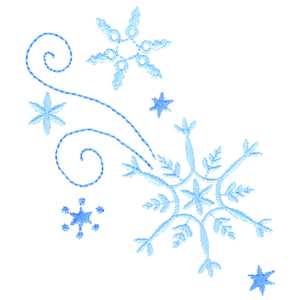 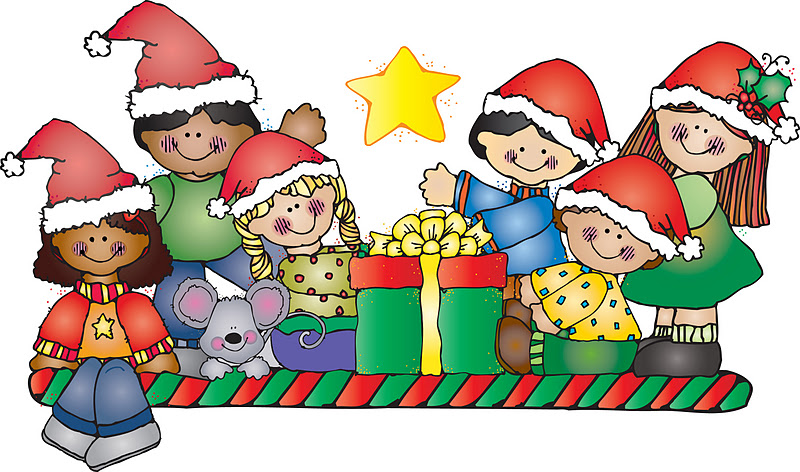 2021Below is a list of items that will be placed in each of our holiday baskets.  All donations need to be received at the Foundation Office by Monday, November 29, 2021. Oreo Sandwich Cookies, 14 to 16 ounce package (any variety)Hot Chocolate Mix, 6 or 10 pack box Pretzels, 12 to 16 ounce bagFiddle Faddle or Crunch ’n Munch popcorn, 6 ounce box (any variety)Hershey’s Chocolate Nuggets (any variety)Pepperidge Farm Goldfish Crackers, 6 or 7 ounce packages (any variety)Nestlé’s Raisinets, 3.5 ounce boxFruit Snacks, snack size packsPeanut Butter or Cheese snack crackers, 1 ½ to 2 ounce packages$25.00 Grocery Gift CardWe are also asking for donations of new unwrapped toys to be distributed to our children - ages:  Infant to TeenIf you have any questions or need to have items picked up, please contact Lety Garcia at the Foundation office letyg@mhf.org or 661-250-4100